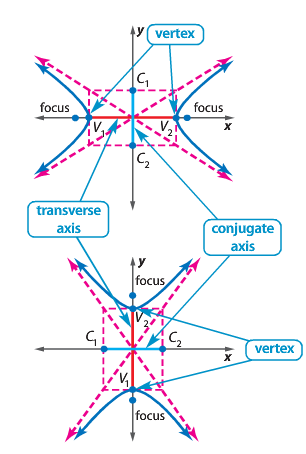 Equations of Hyperbolas—every hyperbola has two axes of symmetry, the transverse axis and the conjugate axis.  They two axes are perpendicular at the center of the hyperbola.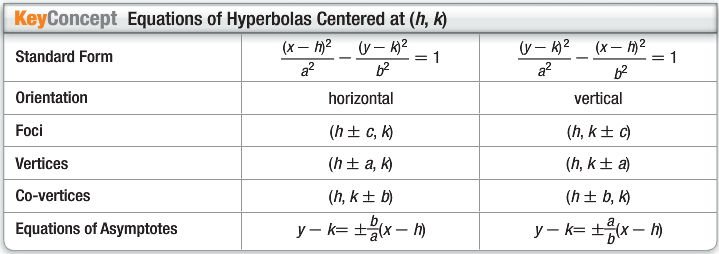 EllipsesBothHyperbolas-No asymptotes-Find c value:-Length of Major/Minor-Center is the same-FIND length the same way-2 asymptotes-Finding c value: -Length of Transverse/Conjugate